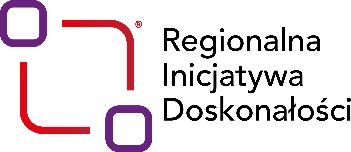 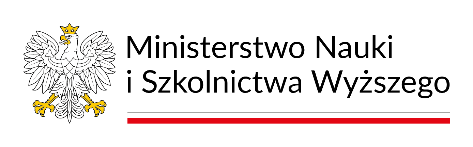 UNIWERSYTET KAZIMIERZA WIELKIEGOW BYDGOSZCZYul. Chodkiewicza 30, 85 – 064 Bydgoszcz, tel. 052 341 91 00 fax. 052 360 82 06NIP 5542647568 REGON 340057695www.ukw.edu.plBydgoszcz, dn. 15.04.2024 r.UKW/DZP-282-ZO-B-09/2024OGŁOSZENIE O UNIEWAŻNIENIU POSTĘPOWANIA w TRYBIE Zapytania Ofertowego Uniwersytet Kazimierza Wielkiego w Bydgoszczy informuje, że unieważnia postępowanie 
o udzielenie zamówienia publicznego prowadzone w trybie Zapytania Ofertowego 
pn.: „Dostawa licencji na oprogramowanie do zawansowanych symulacji numerycznych”.Uzasadnienie:Cena najkorzystniejszej oferty przewyższa kwotę, którą Zamawiający zamierza przeznaczyć na sfinansowanie zamówienia. Po analizie możliwości finansowych, Zamawiający stwierdził, iż w chwili obecnej nie ma możliwości zwiększenia kwoty pierwotnie przeznaczonej na realizację zamówienia do najkorzystniejszej kwoty przedstawionej w ofercie.Zamawiający przeznaczył na realizację zamówienia kwotę brutto w wysokości 60 000,00 zł.Zestawienie ofert złożonych w postepowaniu wraz z przyznaną punktacją:Kanclerz UKWmgr Renata MalakNr ofertyNazwa (firma) i adres WykonawcyWartość brutto ofertyIlość punktów przyznanych ofercie w kryterium “Cena”1SOFTBOOKS S.C., Grażyna Górska-Janik, Fabian Sojkaul. Pszona 3/69, 31-462 Kraków92.360,70 zł100,00